Lessons from Deuteronomy Chapter 8The test of lack and the test of plenty – Philippians 4:11-131) The land of just enough – vs.1-6Trust and obey to possess the promises – Proverbs 3:5-6, 2 Peter 1:2-4 Stay humble and receive correction – Hebrews 12:5-11God wants to do you good in the end – Deuteronomy 8:16, 10:12-13When tested, you will come forth as gold – 1 Peter 1:3-9, Job 23:102) The land of more than enough – vs.7-20Remember to be thankful – vs.10, Deuteronomy 28:47Beware of covetousness/greed – Luke 12:13-21, Hebrews 13:5God does want you to prosper - 1 Timothy 6:17-19This Book of the Law shall not depart from your mouth, but you shall meditate in it day and night, that you may observe to do according to all that is written in it. For then you will make your way prosperous, and then you will have good success. Joshua 1:8The blessing of the Lord makes one rich, And He adds no sorrow with it. Proverbs 10:22But seek first the kingdom of God and His righteousness, and all these things shall be added to you. Matthew 6:33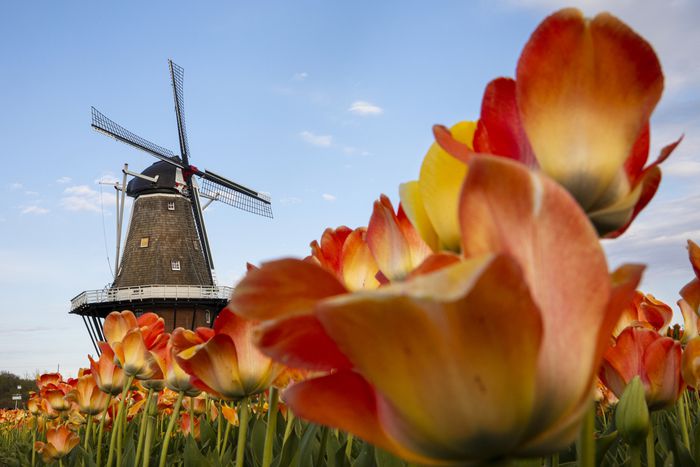 